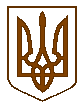 УКРАЇНАБілокриницька   сільська   радаРівненського   району    Рівненської    областіВ И К О Н А В Ч И Й       К О М І Т Е Т    РІШЕННЯ 21  листопада  2019  року                                                                           № 193                                                     Про присвоєння поштової адреси  на  земельну  ділянку	Розглянувши  заяву директора ТзОВ «РІАЛ ІСТЕЙТ» Алексюк Тетяни Сергіївни,  про присвоєння поштової адреси на земельну ділянку в с. Біла Криниця Рівненського району Рівненської області, взявши до уваги подані ним документи, керуючись п.п. 10 п.б ст. 30 Закону України «Про місцеве самоврядування в Україні», виконавчий комітет Білокриницької сільської радиВ И Р І Ш И В :Директору ТзОВ «РІАЛ ІСТЕЙТ»  Алексюк Т.С. присвоїти поштову адресу на земельну ділянку з кадастровим номером 5624680700:02:005:0021, -  с. Біла Криниця,  вул.  Рівненська, 112 б.Т.в.о. сільського голови                                                                   Інна ЗАХОЖА